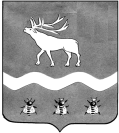 трЁхсторонняя комиссия по РеГУЛИРОВАНИЮ СОЦИАЛЬНО-ТРУДОВЫХ ОТНОШЕНИЙ  в ЯКОВЛЕВСКОМ МУНИЦИПАЛЬНОМ РАЙОНЕ692361, с. Яковлевка, пер. Почтовый, 7, т./ф. (42371) 91620 Протокол от «26» марта  2018 года   12.00Повестка дня:О мерах, принимаемых Администрацией Яковлевского муниципального района в области содействия развития малого предпринимательства в 2017 году.Докладывал: Начальник отдела экономического развития Администрации Яковлевского муниципального района Юрий Станиславович Шамрай.О задолженности по заработной плате на предприятиях и в организациях всех форм собственности на территории Яковлевского муниципального района по состоянию на 26 марта 2018 года. Докладывал: Председатель координационного совета организации профсоюзов в Яковлевском районе Тамара Александровна Шпарчинская, председатель профсоюзов работников образования Елена Васильевна Колесникова, председатель организации профсоюзов работников культуры в Яковлевском муниципальном районе Светлана Александровна Алексашина,  главный специалист по государственному управлению охраной труда Администрации Яковлевского муниципального района Оксана Алексеевна Абраменок.Об организации и проведении Всероссийского конкурса «Успех и безопасность  2017» в Яковлевском муниципальном районе.Докладывал: главный специалист по государственному управлению охраной труда Администрации Яковлевского муниципального района Оксана Алексеевна Абраменок.Об организации дополнительной диспансеризации работников на территории Яковлевского муниципального района в соответствии с законодательством (Приказ МЗ РФ № 36-ан от 03.02.2015г.) за 2017 год. Докладывал: главный врач КГБУЗ «Яковлевская ЦРБ» Ольга Михайловна Коновалова.ВЫСТУПИЛИ:   Вел заседание трехсторонней комиссии по регулированию социально-трудовых отношений в Яковлевском муниципальном районе А.А. Коренчук, и.о. главы Администрации Яковлевского муниципального района, координатор трёхсторонней комиссии по регулированию социально-трудовых отношений в Яковлевском муниципальном районе.   По итогам заседания трёхсторонней комиссии было принято решение с учетом высказанных участниками заседания предложений и замечаний.Координатор трёхсторонней комиссиипо регулированию социально-трудовых отношенийв Яковлевском муниципальном районе, и.о. главы Администрации Яковлевскогомуниципального района                                                               А.А.КоренчукПредседательствующий:Секретарь комиссии:               -  А.А. Коренчук, координатор трехсторонней комиссии по регулированию социально-трудовых отношений в Яковлевском муниципальном районе, и.о. главы Администрации Яковлевского муниципального района, председатель комиссии.- О.А. Абраменок,  главный  специалист по государственному управлению охраной труда Администрации  Яковлевского муниципального района.Присутствовали члены комиссии:                 - Т.А. Шпарчинская, председатель координационного совета организации профсоюзов в Яковлевском районе;   - Е.В. Колесникова, председатель профсоюзной организации МКУ «ЦО и СО» Яковлевского муниципального района;- Н.В. Вохмякова, директор МКУ «Управление культуры, спорта и молодежной политики» ЯМР;- А.Е. Генералюк, директор МБДОУ «Центр развития ребенка с. Яковлевка» ЯМР;- Ю.С. Шамрай, начальник отдела экономического развития Администрации Яковлевского муниципального района.Присутствовали участники заседания:                 - О.М. Коновалова, главный врач КГБУЗ «Яковлевская ЦРБ». 